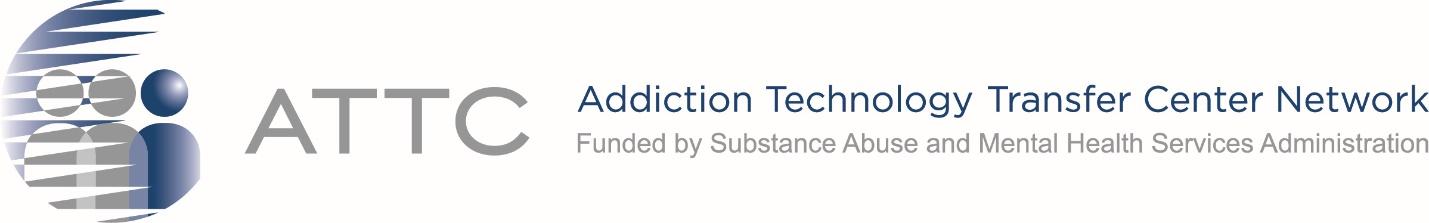 ATTC Directors Meeting, December 2, 2021, 3:00 – 4:15 pm ET PLEASE COMPLETE THE GPRA SURVEY: https://ttc-gpra.org/P?s=536467Time (Eastern Time)TopicSpeaker/Facilitator3:00 pmWelcome Please write your name and ATTC in the chat to serve as roll call NCO UpdatesORN New recovery-related training and curriculumNew TTC Style Guide now availableLaurie Krom, Holly Hagle3:10 pmProject Officer UpdateHumberto Carvalho3:15 pmWorkgroup updates:StimulantsBHEIDissemination and ImplementationTom Freese, Beth Rutkowski, and Jeanne PulvermacherDiana PadillaAshley Helle3:30 pmCross-TTC MI Community of PracticeMI Coordination GroupBryan Hartzler, Denna V, Beth Rutkowski4:00 pmOther Network UpdatesCross-TTC Coordinating GroupTTC Virtual network MeetingMichael Knabel4:10 pmSummarize Action ItemsLaurie Krom and Holly Hagle4:15 pmAdjourn